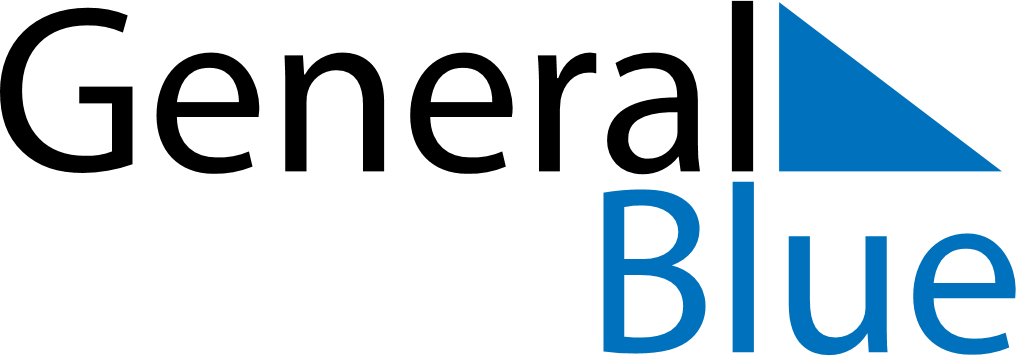 July 2024July 2024July 2024July 2024July 2024July 2024Gislaved, Joenkoeping, SwedenGislaved, Joenkoeping, SwedenGislaved, Joenkoeping, SwedenGislaved, Joenkoeping, SwedenGislaved, Joenkoeping, SwedenGislaved, Joenkoeping, SwedenSunday Monday Tuesday Wednesday Thursday Friday Saturday 1 2 3 4 5 6 Sunrise: 4:14 AM Sunset: 10:05 PM Daylight: 17 hours and 51 minutes. Sunrise: 4:15 AM Sunset: 10:04 PM Daylight: 17 hours and 49 minutes. Sunrise: 4:16 AM Sunset: 10:04 PM Daylight: 17 hours and 48 minutes. Sunrise: 4:17 AM Sunset: 10:03 PM Daylight: 17 hours and 46 minutes. Sunrise: 4:18 AM Sunset: 10:02 PM Daylight: 17 hours and 44 minutes. Sunrise: 4:19 AM Sunset: 10:01 PM Daylight: 17 hours and 42 minutes. 7 8 9 10 11 12 13 Sunrise: 4:20 AM Sunset: 10:00 PM Daylight: 17 hours and 40 minutes. Sunrise: 4:21 AM Sunset: 9:59 PM Daylight: 17 hours and 38 minutes. Sunrise: 4:23 AM Sunset: 9:58 PM Daylight: 17 hours and 35 minutes. Sunrise: 4:24 AM Sunset: 9:57 PM Daylight: 17 hours and 33 minutes. Sunrise: 4:26 AM Sunset: 9:56 PM Daylight: 17 hours and 30 minutes. Sunrise: 4:27 AM Sunset: 9:55 PM Daylight: 17 hours and 28 minutes. Sunrise: 4:28 AM Sunset: 9:54 PM Daylight: 17 hours and 25 minutes. 14 15 16 17 18 19 20 Sunrise: 4:30 AM Sunset: 9:52 PM Daylight: 17 hours and 22 minutes. Sunrise: 4:32 AM Sunset: 9:51 PM Daylight: 17 hours and 19 minutes. Sunrise: 4:33 AM Sunset: 9:50 PM Daylight: 17 hours and 16 minutes. Sunrise: 4:35 AM Sunset: 9:48 PM Daylight: 17 hours and 13 minutes. Sunrise: 4:37 AM Sunset: 9:47 PM Daylight: 17 hours and 10 minutes. Sunrise: 4:38 AM Sunset: 9:45 PM Daylight: 17 hours and 6 minutes. Sunrise: 4:40 AM Sunset: 9:43 PM Daylight: 17 hours and 3 minutes. 21 22 23 24 25 26 27 Sunrise: 4:42 AM Sunset: 9:42 PM Daylight: 16 hours and 59 minutes. Sunrise: 4:44 AM Sunset: 9:40 PM Daylight: 16 hours and 56 minutes. Sunrise: 4:46 AM Sunset: 9:38 PM Daylight: 16 hours and 52 minutes. Sunrise: 4:47 AM Sunset: 9:36 PM Daylight: 16 hours and 49 minutes. Sunrise: 4:49 AM Sunset: 9:35 PM Daylight: 16 hours and 45 minutes. Sunrise: 4:51 AM Sunset: 9:33 PM Daylight: 16 hours and 41 minutes. Sunrise: 4:53 AM Sunset: 9:31 PM Daylight: 16 hours and 37 minutes. 28 29 30 31 Sunrise: 4:55 AM Sunset: 9:29 PM Daylight: 16 hours and 33 minutes. Sunrise: 4:57 AM Sunset: 9:27 PM Daylight: 16 hours and 29 minutes. Sunrise: 4:59 AM Sunset: 9:25 PM Daylight: 16 hours and 25 minutes. Sunrise: 5:01 AM Sunset: 9:23 PM Daylight: 16 hours and 21 minutes. 